University of Split
Faculty of Humanities and Social Sciences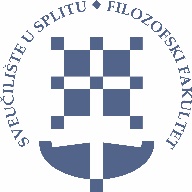 Poljička cesta 35HR–21000 Splitto the Editorial board of Zbornik radova Filozofskog fakulteta u SplituForm for author/s who submit/s a manuscript for publication in the 
Jorunal of the Faculty of Humanities and Social Sciences in SplitI/We state that the manuscript under the mentioned title is my/our original work.This statement certifies that the article has not been previously published in another journal or book of proceedings, nor in any other language different from the present one, and that it is not currently under consideration with any other journal or book of proceedings for possible publication.This statement certifies that the author/s of the manuscript have provided permission from the copyright owner for the reproduction or adaptation of copyrighted contributions (images, photographs, tables, etc.), on the basis of the Copyright and Related Rights Act (NN 167/03, 79/07, 80/11, 125/11 and 141/13), and the Act on Amendments to the Copyright and Related Rights Act (NN 62/2017), and that information on the copyright is also mentioned by the concerned contributors in the manuscript.  By submitting this manuscript, I/we accept the Editorial Board’s terms of publication.This statement certifies that the manuscript, if it will be accepted for publication or has already been published in the Journal of the Faculty of Humanities and Social Sciences in Split will not be re-published elsewhere. 	Date							SignatureSplit, _________________________					__________________________________Name and surnameTitleAffiliationE-mail addressManuscripttitle